1.Choose all that apply below.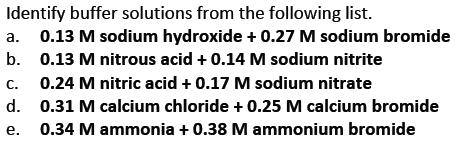 2.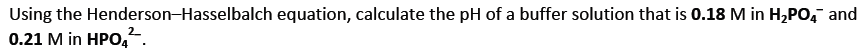 3. 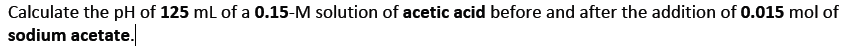 4.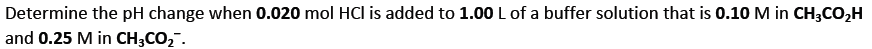 5.Which of the following acid-base pairs would you use to make a buffer of pH = 7.6?Which species would be present in higher concentration, the acid or the base?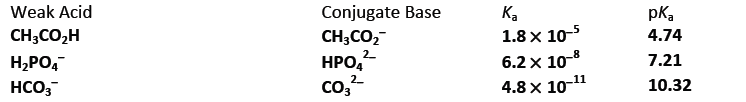 6.Below is a plot for the titration of a weak, diprotic acid H2SO3 with NaOH. IIndicate what chemical entity or entities are present at each of the indicated points (A – E).Estimate the Ka values for H2SO3 and HSO3-.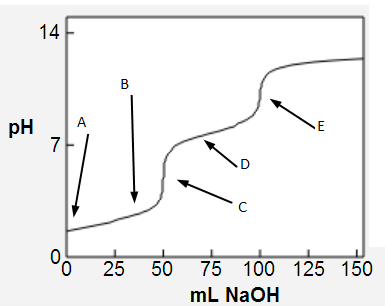 7. The Ka value of HNO2 is 4.5 x 10-4. Draw an alpha plot for the HNO2/NO2- system. Label both axes.8. The fully acidic form of the amino acid valine is,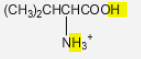 The two acidic H atoms are highlighted. The pKa of the COOH acid group is 2.32; that of the NH3+ group is 9.61.Which form will the amino acid take at pH = 7?Which form will the amino acid take at pH = 12?9. The Al3+ concentration in a saturated solution of aluminum hydroxide is measured and found to be 2.85E-9 M. Use this information to calculate a Ksp value for aluminum hydroxide.ORThe solubility of Ni(CN)2 is measured and found to be 2.22E-6 g/L. Use this information to calculate a Ksp value for nickel(II) cyanide.10. Calculate the solubility of iron(II) hydroxide, Fe(OH)2 in units of grams per liter. Ksp(Fe(OH)2) = 7.9E-15.11.a) Is CaCO3 more soluble in pure water, or in a solution of Na2CO3?b) Calculate the solubility of CaCO3 (a) in pure water and (b) in a solution in which [CO32-] = 0.174 M. 12. Identify the Lewis acid and Lewis base in this reaction: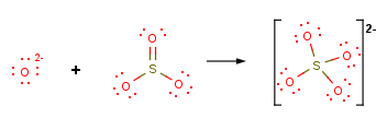 13. In the presence of excess OH-, the Zn2+(aq) ion forms a hydroxide complex ion, Zn(OH)42-. Calculate the concentration of free Zn2+ion when 1.64E-2 mol Zn(NO3)2(s) is added to 1.00 L of solution in which [OH- ] is held constant (buffered at pH 12.40). ForZn(OH)42-, Kf = 4.6E17.